				Załącznik nr 2 do SIWZ                                                                                        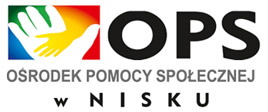 SO.271.1.2018.IIIOŚWIADCZENIE WYKONAWCY DOTYCZĄCE SPEŁNIANIA
 WARUNKÓW UDZIAŁU W POSTĘPOWANIUZamawiający:Ośrodek Pomocy Społecznej w NiskuUl. 3 Maja 1037-400 Nisko WYKONAWCA:………………………………………………………………….………………………………………………………………………………………………………………………………… (pełna nazwa/firma, adres, w zależności od podmiotu: NIP/PESEL, KRS/CEiDG)reprezentowany przez:…………………………………………………………………………..………………………(imię, nazwisko, stanowisko/podstawa do reprezentacji)OŚWIADCZENIE WYKONAWCY składane na podstawie art. 25a ust. 1 ustawy z dnia 29 stycznia 2004 r. Prawo zamówień publicznych (zwane dalej jako: ustawa P.z.p.), DOTYCZĄCE SPEŁNIANIA WARUNKÓW UDZIAŁU W POSTĘPOWANIUna potrzeby postępowania o udzielenie zamówienia publicznego
pn: „Świadczenie specjalistycznych usług opiekuńczych dla osób z zaburzeniami psychicznymi dla podopiecznych Ośrodka Pomocy Społecznej w Nisku w miejscu ich zamieszkania” prowadzonego przez Ośrodek Pomocy Społecznej w Nisku, oświadczamy, co następuje:Oświadczamy, że spełniamy warunki udziału w postępowaniu określone w art. 22 ust. 1b ustawy p.z.p oraz określone przez Zamawiającego w Specyfikacji Istotnych Warunków pod numerem referencyjnym SO.271.1.2018.III …………….……. dnia ………….……. r.                           …………………………………       (miejscowość)			                                         własnoręczny podpis osoby upoważnionej 							                             do reprezentowania WykonawcyINFORMACJA W ZWIĄZKU Z POLEGANIEM NA ZASOBACH 
INNYCH PODMIOTÓW:Oświadczam, że w celu wykazania spełniania warunków udziału w postępowaniu, określonych przez Zamawiającego w ………………………………………………...……….. (wskazać dokument i właściwą jednostkę redakcyjną dokumentu, w której określono warunki udziału
 w postępowaniu), polegam na zasobach następującego/ych podmiotu/ów: …………………………………………………………………………………………………. ………………………………………………………….…………………………………….., w następującym zakresie: ……………………………………………………………..………………………………………………………………………………………………………………………… (wskazać podmiot i określić odpowiedni zakres dla wskazanego podmiotu). …………….……. dnia ………….……. r.                           …………………………………       (miejscowość)			                                         własnoręczny podpis osoby upoważnionej                                                                                                                           do reprezentowania WykonawcyOŚWIADCZENIE DOTYCZĄCE PODANYCH INFORMACJI:Oświadczamy, że wszystkie informacje podane w powyższych oświadczeniach są aktualne i zgodne z prawdą oraz zostały przedstawione z pełną świadomością konsekwencji wprowadzenia Zamawiającego w błąd przy przedstawianiu informacji.…………….……. dnia ………….……. r.                           …………………………………       (miejscowość)			                                         własnoręczny podpis osoby upoważnionej                                                                                                                           do reprezentowania Wykonawcy